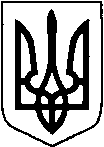 КИЇВСЬКА ОБЛАСТЬТЕТІЇВСЬКА МІСЬКА РАДАVІІІ СКЛИКАННЯДВАДЦЯТЬ ТРЕТЯ   СЕСІЯдруге пленарне  засідання                                                   Р І Ш Е Н Н Я    02 листопада 2023 року                                                     №   1079– 23 - VIIІ
Про затвердження технічноїдокументацій із землеустрою щодо інвентаризації земель комунальної власності  Тетіївської міської ради               Розглянувши технічну документацію із землеустрою щодо інвентаризації земель комунальної власності Тетіївської міської ради розроблені ПП «Земля», витяг з Державного земельного кадастру про земельну ділянку, керуючись Законом України «Про місцеве самоврядування в Україні»,  Земельним кодексом  України,  Законом України «Про землеустрій», Тетіївська міська радаВ И Р І Ш И Л А :1.Затвердити  технічну  документацію  із землеустрою щодо інвентаризації земель Тетіївської міської ради, розроблену ПП «Земля» :  - Тетіївській міській раді на земельну ділянку, яка розташована на території Тетіївської міської ради в с. Погреби по вул. Ювілейній, 57   площею 0,19 га, кадастровий номер 3224684402:02:006:0002 землі житлової та громадської забудови, для будівництва та обслуговування інших будівель громадської забудови ( 03.15).  2.Тетіївській міській раді звернутися до органів державної реєстрації для  здійснення реєстрації  права  комунальної  власності. 3.Контроль за виконанням даного рішення покласти на постійну депутатську      комісію з питань регулювання земельних відносин, архітектури,  будівництва та охорони навколишнього середовища (голова комісії -     Крамар  О.А.) та на першого заступника міського голови Кизимишина В.Й.                  Міський голова                                 Богдан БАЛАГУРА